NAME: EJIKE DAVID CHINEDUMATRICNUMBER:18/ENG04/078DEPARTMENT:ELECTRICAL/ELECTELECTRONICS ENGINEERING1function[dmdt]=UGAH(t,m)23dmdt(1)=-((15/500)*m(1))+((5/1000)*m(2))+1;4dmdt(2)=((15/500)*m(1))-((18/1000)*m(2))+((3/400)*m(3));5dmdt(3)=((13/1000)*m(2))-((13/400)*m(3));67 dmdt=dmdt';8 end1 commandwindow2 clear3 clc4 closeall5width=[0:1:1200];6 initial=[000];7 [t,Q]=ode45(@EJIKE,width,initial);8 figure(1)9 subplot(3,1,1)10plot(t,Q(:,1),'go-')11 xlabel('Time(min)')12 ylabel('Volume(litres)')13 legend('Tank1','Location','South')14 gridon15 axistight16 title('Figure1:DynamicResponsesoftheTanks')17 subplot(3,1,2)18plot(t,Q(:,2),'b*--')19 xlabel('Time(min)')20 ylabel('Volume(litres)')21 legend('Tank2', 'Location','South')22 gridon23 axistight24 subplot(3,1,3)25plot(t,Q(:,3),'r+--')26 xlabel('Time(min)')27 ylabel('Volume(litres)')28 legend('Tank3','Location','South')29 gridon30 axistight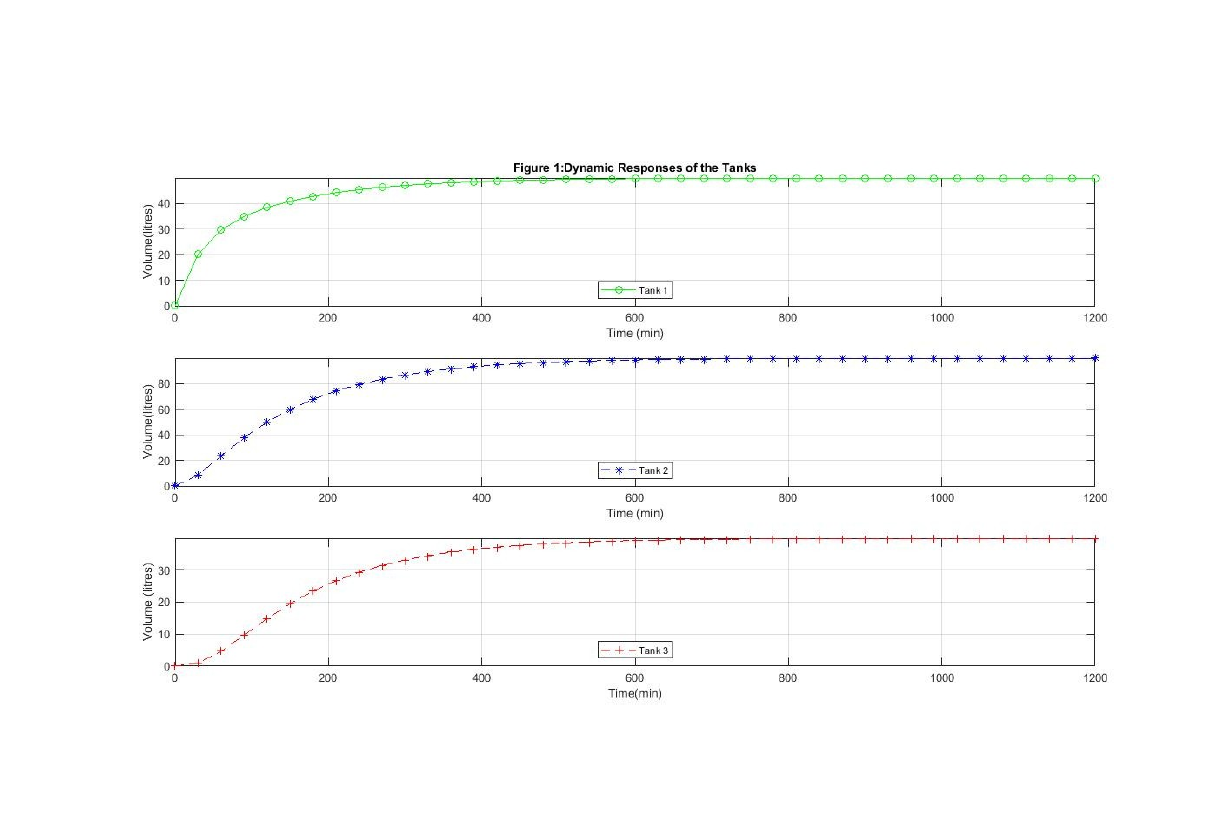 